 Colegio Señor de Mailín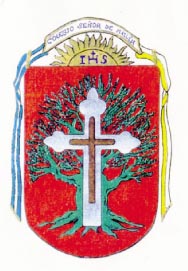 DIEGEP Nº 3265DISTRITO DE MALVINAS ARGENTINASSan Pedro 465 (1613) Villa de Mayo - Bs. As-Tel/Fax: 011-4463 - 8461PROYECTO SALUD VIDEOCONFERENCIA POR CLASRRONDOCENTE:	MICHELLI ROMINA	                                   CURSO:	5°	ÁREA: CIENCIAS SOCIALESFECHA: 15 DE JULIO GRUPO A: 13:00HS A 14:00HS GRUPO B: 14:05HS A 15:05HSREVISIÓN DE LAS ACTIVIDADES COMPARTIDAS SEGÚN CRONOGRAMA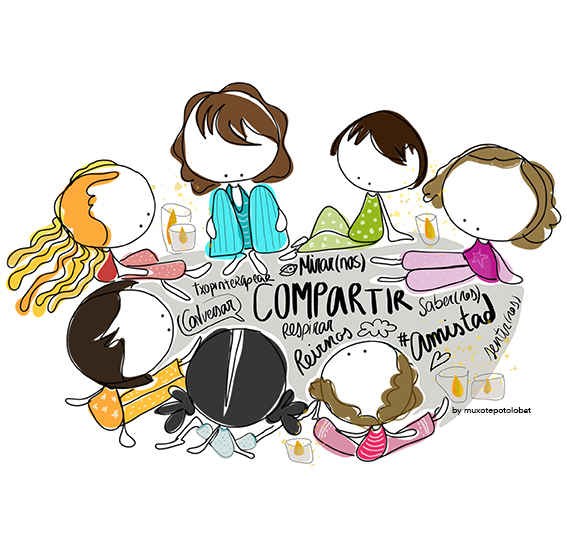 TRABAJO N°FECHATEMAS68/7/2020VIVA LA LIBERTAR. DIA DE LA INDEPENDENCIA VIDEOS REALIZADOS POR LOS ALUMNOS SOBRE MANUEL BELGRANO Y EL DIA DE LA INDEPENDENCIA.POWER POINT SOBRE EL “DIA DE LA INDEPENDENCIA”